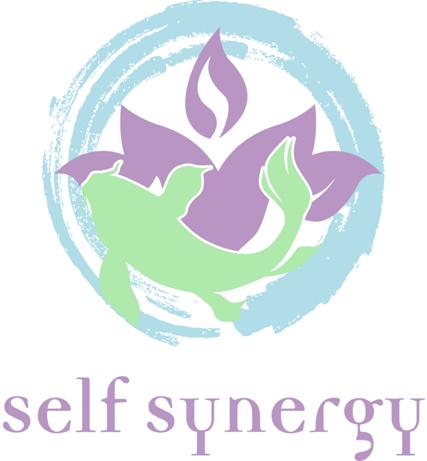 Self Synergy
NDIS Individual Service AgreementPeriod of Service Agreement This Service Agreement will commence on _______________for the period to ________________.Services and Supports to be ProvidedThe Provider agrees to provide the Participant with Therapeutic Supports- Individual Counselling for the duration as per your agreed Support Plan. The Supports and their prices are set out in the Support Plan which identifies your goals and the amount agreed to commit as a service booking.Additional expenses (i.e. things that are not included as part of a Participant’s NDIS supports) are the responsibility of the Participant / Participant’s representative and are not included in the cost of the supports.Rights and Responsibilities The Provider agrees to:actively work with the Participant to identify their wishes, will, preferences and rights to establish goals and needs and subsequently develop a Support Plan assist the participant to access an advocate as required by referral to appropriate service such as, Disability Advocacy Finder, Advocacy Queensland Incorporated; work with the Participant’s advocate, trusted decision maker and/or family member to assist the participant to exercise choice and control and to have their voice heard in matters that affect them. This can occur at any time while the participant is using Self Synergy’s servicesreview the provision of supports at regular intervals with the Participant and their advocated or trusted decision makerprovide the agreed safe and high-quality supports that meet the Participant’s needs at the Participant’s preferred, location and times whenever possiblerespect and respond to the cultural values and beliefs of the participantcommunicate openly and honestly in a timely manner and in a way the participant can best understand including using an interpreter if requiredtreat the Participant with courtesy and respect inform the Participant of all costs associated with the provision of supports including the cost associated with cancellationsprotect the Participant’s privacy and confidential information as per the Privacy Act 1988 (and provide a copy of Self Synergy’s Privacy and Information Management Policy if requested)store Participant information in a secure electronic file, that is password protected and has appropriate firewall protectioninform the participant how to make a complaint and treat them fairly and impartially if they make a complaintlisten to the Participant’s feedback and resolve problems quicklygive the Participant a minimum of 48 hours’ notice (where possible) if the Provider has to change a scheduled appointment to provide supportsprovide supports in a manner consistent with all relevant laws, including the National Disability Insurance Scheme Act and Rules, and the Australian Consumer Lawkeep accurate records on the supports provided to the Participantissue regular invoices for the provision of supports delivered to the Participantgive the Participant the required notice if the Provider needs to end the Service Agreement (see Ending this Service Agreement below)continually inform the Participant of possible risks and benefits associated with achieving their goalsinvestigate any incidents that occur and follow NDIS (Incident Management and Reportable Incidents) Rules 2018. This includes including involving the Participant in the investigation and determining actions / outcomes. A copy of Self Synergy’s Incident Management Policy can be provided if requested)The Participant / Participant’s representative agrees to:be involved in the development of your Support Plan, informing the Provider how you wish your Services/ Supports to be delivered provide accurate information and keep your provider informed of changes to your personal informationinform your Provider if you are receiving other services or supportsuse equipment safely – in the manner in which you have practiced with your Providerensure there are appropriate funds available for claiming services that have been booked and provided. If your Provider is unable to make a claim to NDIA for the provision of a service due to insufficient funds you are responsible for paymenttreat the Provider with courtesy, respect and dignityprovide a safe and smoke-free environment for the Provider to work in if seen in the communitytalk to the Provider if you have any concerns about the supports being providedgive the Provider a minimum of two full business days notice if you cannot make a scheduled appointment; and if the notice is not provided by then, the Provider’s Cancellation Policy will apply (see below)give the Provider the required notice if you need to end the Service Agreement (see Ending this Service Agreement below)let the Provider know immediately if your NDIS plan is suspended or replaced by a new NDIS plan or you stop being a Participant in the NDISgive the Provider feedback or lodge a complaint if you are dissatisfied with the service or the way it is delivered (See Complaint Policy below)discuss your concerns with possible risks associated with achieving your Support Planrequest a copy of any of our Policies if further information is required.CostsThe cost of our services are in line with the NDIS Price Schedule 2020-21 and the NDIS Support Catalogue 2020-21. Our hourly rate for services is $156.16Please refer to your current Support Plan for a breakdown of costs.PaymentsThe Provider will seek payment for their provision of supports after delivering the service.Support PlanEach Participant will have a Support Plan outlining their goals, the services to be delivered to achieve the goals and a review date. The Support Plan also provides a breakdown of costs. This plan will be developed in consultation with the Participant and pertinent others who may include: guardian, family member, appointed decision maker, advocate and Provider.Cancellation PolicyAt Self Synergy we have adopted the NDIS cancellation policy which can be found on page 12 of the NDIA Price Guide 2020-21.  We require you to be at the agreed place of your appointment within a reasonable time or provide 2 clear business days’ notice for a cancellation otherwise 90% of your fee will be charged.Ending this Service AgreementThe Participant’s NDIS plan is expected to remain in effect during the period the supports are provided; and the Participant / Participant’s representative will immediately notify the Provider if the Participant’s NDIS Plan is replaced by a new plan or the Participant stops being a Participant in the NDIS.Should either Party wish to end this Service Agreement they must give 14 days written notice. If either Party seriously breaches this Service Agreement the requirement of notice will be waived.Making a Complaint or Giving FeedbackIf the Participant wishes to give the Provider feedback or wishes to make a complaint, the Participant, their advocate or trusted decision maker (see Rights and Responsibilities above) can:Discuss your issue / complaint with your AHPContact the Provider in person at Suite 7, 200 Scott Street  BUNGALOW   QLD   4870   via phone on 0438 029 365   email address: tania@selfsynergy.com.auContact the NDIS Quality and Safeguards Commission via phone 1800 035 544 by filling in an online complaint form https://forms.business.gov.au/smartforms/servlet/SmartForm.html?formCode=PRD00-OCFFor further information on making a complaint, ask to see our Feedback and Complaints Management Policy or look at the NDIS Commission’s Fact Sheet on How to Make a ComplaintPrivacy and Information PolicyAt Self Synergy we strive to maintain your privacy and comply with the Privacy Act 1988 and the Privacy Amendment Act 2012 to protect the privacy of individuals' personal information.Please ask for a copy of Self Synergy’s Privacy and Information Policy for more information. Self Synergy looks forward to working with you and assisting you to achieve your goals.CONSENTS AND AGREEMENTI understand and agree to the terms and conditions of this Service Agreement ending on ___________ (insert end date of Service Agreement)I give my consent to commence the Services outlined in my Support PlanI consent to my Provider sharing and obtaining pertinent information with my other Service Providers and pertinent others with the exclusion of  ____________________________________________ (enter names if applicable)I consent to my Provider taking photographs for the purpose of providing their supports and inserting in reports if requiredI consent to participate in a Participant satisfaction survey and I understand I may be contacted by a third party to complete a questionnaireI consent to participating in an NDIS quality management activity which may include being contacted by a third-party auditorDate 	______________________Participant Participant Participant NameNDIS NumberPhoneAddressEmailAlternative Contact Person NameAlternative Contact Person PhoneService ProviderService ProviderService ProviderName of ProviderTania MacSweeneyTania MacSweeneyName of BusinessSelf Synergy Suite 7, 200 Scott StreetBUNGALOW  QLD  4870Self Synergy Suite 7, 200 Scott StreetBUNGALOW  QLD  4870PhoneMobile:  0438 029 365Mobile:  0438 029 365Emailtania@selfsynergy.com.autania@selfsynergy.com.auSchedule of SupportsSchedule of SupportsSchedule of SupportsSchedule of SupportsSchedule of SupportsSchedule of SupportsNDIS CodeSupport Area TitleFrequencyUnit PriceNDIS BudgetInvoice to15_043_0128_1_3Improved Daily Living Individual Counselling$156.16 per hourNDIANDIS Report Writing$156.16 per reportSignature of Participant / Participant’srepresentativeName of Participant / Participant’srepresentativeDate 	Signature of Service ProviderName of Service Provider